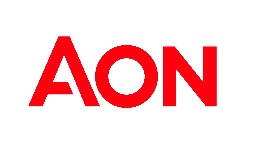 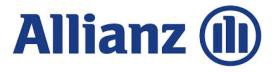 FEDERACIONES DEPORTIVASPARTE DE COMUNICACIÓN DE ACCIDENTES DEPORTIVOSLa póliza solamente cubre accidentes deportivos de acuerdo con lo establecido en el R.D. 849/93, de 4 de Junio y en las condiciones de la póliza.NO ESTAN CUBIERTAS LESIONES NI DOLENCIAS DE CUALQUIER TIPO QUE NO HAYAN SIDO PROVOCADAS POR UN ACCIDENTE DEPORTIVOEl perjudicado/lesionado del siniestro anteriormente descrito autoriza expresamente el tratamiento de los datos personales suministrados voluntariamente a través del presente documento y la actualización de los mismos para:El cumplimiento del propio contrato de seguroLa valoración de los daños ocasionados en su personaLa cuantificación, en su caso, de la indemnización que le correspondaEl pago, en su caso, del importe de la referida indemnización.Asimismo, acepta que los referidos datos personales sean cedidos, exclusivamente, a aquellas personas o entidades cuya intervención sea necesaria para e l desarrollo de las finalidades indicadas anteriormente, así como al tomador de la póliza de seguro, y sin necesidad de que le sea comunicada cada primera cesión que se efectúe a los referidos cesionarios.Ley Orgániza sobre Protección de datos de carácter perosonalAllianz Compañía de Seguros y Reaseguros .S.A integrará los datos de carácter personal facilitados en ficheros de su responsabilidad, a fin de gestionar su declaración de siniestro. El tomador del Seguro y los Asegurados facultan al Asegurador para que requiera o comunique a médicos y centros sanitarios los datos clínicos necesarios para prestarle el servicio garantizado de su póliza, así como a otros terceros cuya intervención es necesaria para la ejecución del contrato, comprometiéndose la Compañía a guardar la correcta confidencialidad de los mismos. El firmante se compromete a informar a las personas de las cuales facilita datos de carácter personasobre estos extremos, facilitando, si fuera necesario, copia del documento firmado.El abajo firmante declara quelos datos que figuran en la presente declaración son verdaderosEn	,a_	de_	de  		                         Firma del lesionado				Firma y Sello Club/Federación( si la federación no sella se deberá aportar copia de la licencia )N.º de póliza:  038321757Nº de Licencia de Federado:Nº de Licencia de Federado:Federación: FEDERACIÓN DE ESPELEOLOGÍA DE CASTILLA Y LEÓNFederación: FEDERACIÓN DE ESPELEOLOGÍA DE CASTILLA Y LEÓN